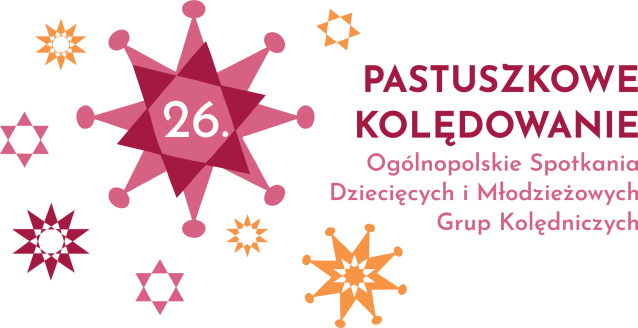 PROTOKÓŁposiedzenia Komisji Artystycznej oceniającej26.Ogólnopolskie Spotkania Dziecięcych i Młodzieżowych Grup KolędniczychPASTUSZKOWE KOLĘDOWANIEPodegrodzie 28-29 stycznia 2023 r.Komisja w składzie:dr Bożena Lewandowska – etnomuzykolog, przewodnicząca KomisjiMaria Danuta Cetera – etnografBenedykt Kafel – etnograf Jadwiga Adamczyk – muzyk / MCK SOKÓŁMarta Smólczyńska – etnolog / MCK SOKÓŁpo obejrzeniu i gruntownej ocenie 37 grup kolędniczych (w tym 24 dziecięcych i 13 młodzieżowych) z 2 województw: 2 z woj. śląskiego (1 z pow. cieszyńskiego, 1 z pow. żywieckiego), 35 z woj. małopolskiego (z powiatów: 1 z bocheńskiego, 4 z brzeskiego; 6 z limanowskiego,
3 z myślenickiego, 10 z nowosądeckiego, 4 z nowotarskiego, 1 z miechowskiego, 4 z suskiego, 2 z tarnowskiego), postanowiła przyznać:W KATEGORII GRUP DZIECIĘCYCHNAGRODĘ GŁÓWNĄ w postaci rzeźby PASTUSZKA i nagrodę pieniężną w wysokości 900,00 zł grupie PASTERZE z Królowej Górnej
cztery równorzędne I miejsca i nagrody pieniężne w wysokości po 600,00 zł grupom:PASTUSZKI z Sadku-KostrzyBETLEJEMCY z Lipnicy Wielkiej (pow. nowotarski)TRZEJ KRÓLOWIE z SzykuZ GWIAZDĄ z Laskowejsiedem równorzędnych II miejsc i nagrody pieniężne w wysokości po 450,00 zł grupom: KOLĘDNICY Z BANIĄ z Zawoi Z GWIAZDĄ z Krasnego-LasocicZ GWIAZDĄ z MichalczowejSZCZODROKI z PiątkowejZ GWIAZDĄ z TrzebuniHERODY z PodegrodziaZ TURONIEM z Rzepiennika Suchegosześć równorzędnych III miejsc i nagrody pieniężne w wysokości po 350,00 zł grupom: ISTEBNIAŃSCY PASTUSZKOWIE z KoniakowaZ GWIAZDĄ z Witowic DolnychPASTERZE Z SZOPKĄ z RajbrotuHERODY z Łososiny DolnejZ SZOPKĄ z PodszklaZ GWIAZDĄ z Lipnicy Wielkiej (pow. nowosądecki)sześć wyróżnień i nagrody pieniężne w wysokości po 200,00 zł grupom:Z SZOPKĄ ze SkawicyZ TURONIEM z Zawady UszewskiejZ GWIAZDĄ z JastrzębiPASTUSZKI z MaszkienicPASTUSZKOWIE z Suchej BeskidzkiejSZCZODROKI z UszwiW KATEGORII GRUP MŁODZIEŻOWYCHNAGRODĘ GŁÓWNĄ w postaci rzeźby PASTUSZKA i nagrodę pieniężną w wysokości 1000,00 zł grupie Z TURONIEM z Sadku-Kostrzytrzy równorzędne I miejsca i nagrody pieniężne w wysokości po 800,00 zł grupom: Z GWIAZDĄ z PtaszkowejZ GWIAZDĄ z SzykuTRZEJ KRÓLOWIE z Cieniawypięć równorzędnych II miejsc i nagrody pieniężne w wysokości po 600,00 zł grupom:Z KONIKIEM z UszwiZ GWIAZDĄ z JuszczynaSZOPKA LALKOWA z CzernichowaZ SZOPKĄ z Lipnicy Wielkiej (pow. nowosądecki)HERODY z Podszklatrzy równorzędne III miejsca i nagrody pieniężne w wysokości po 500,00 zł grupom:HERODY z MiechowaZ GWIAZDĄ z Lipnicy Małej (pow. nowotarski)PASTERZE w Polu z Tokarniwyróżnienie i nagrodę pieniężną wysokości 350,00 zł grupie:Z GWIAZDĄ z KrzeczowaKomisja wyraża radość, że w tegorocznym PASTUSZKOWYM KOLĘDOWANIU wystąpiło aż 37 grup kolędniczych i konkurs stał na wysokim poziomie merytoryczno-artystycznym. Dziękujemy dzieciom 
i młodzieży, wszystkim członkom grup kolędniczych oraz kierownikom i instruktorom grup za duży wkład pracy i zaangażowanie w przygotowanie poszczególnych widowisk PASTUSZKOWEGO KOLĘDOWANIA. Gratulujemy organizatorom realizacji kolejnej edycji przeglądu w klimacie oddającym tradycje kolędnicze i zachęcającym do jego radosnej kontynuacji. Serdecznie dziękujemy: Małopolskiemu Centrum Kultury SOKÓŁ w Nowym Sączu oraz Gminnemu Ośrodkowi Kultury w Podegrodziu za podjęty trud przygotowania tegorocznej edycji PASTUSZKOWEGO KOLĘDOWANIA oraz Panu Markowi Kwiatkowskiemu – Staroście Nowosądeckiemu za ufundowanie nagród pieniężnych.NAGRODY GŁÓWNE w postaci rzeźb PASTUSZKÓW (autorstwa artysty plastyka Franciszka Palki) oraz dyplomy ufundowane zostały przez Małopolskie Centrum Kultury SOKÓŁ w Nowym Sączu. Każdy zespół biorący udział w przeglądzie otrzymuje SERCE PODEGRODZKIE ufundowane przez Gminny Ośrodek Kultury w Podegrodziu.Fundatorami nagród pieniężnych są: Małopolskie Centrum Kultury SOKÓŁ w Nowym Sączu – 15 000,00 złStarostwo Powiatowe w Nowym Sączu – 3 000,00 złOrganizatorzy:Małopolskie Centrum Kultury SOKÓŁ w Nowym Sączu Gminny Ośrodek Kultury w PodegrodziuStarostwo Powiatowe w Nowym SączuPonadto dziękujemy Firmie Alwis&Secura (ubezpieczenia i kredyty) z Nowego Sącza za ufundowanie słodkich upominków.Na tym protokół zakończono i podpisano.